Z_¨weeiYx       	                                            	      	              b¤^i : 3415‡kL nvwmbvi nvZ a‡iB †`k Dbœq‡bi c‡_ GwM‡q hvq		                       ---Zvivbv nvwjgUv½vBj, 21 KvwZ©K (5 b‡f¤^i): 	WvK I †Uwj‡hvMv‡hvM cÖwZgš¿x Zvivbv nvwjg e‡j‡Qb, evsjv‡`‡ki Dbœqb ZLwb nq hLb †kL nvwmbvi †bZ…Z¡vaxb AvIqvgx jxM miKvi ivóª cwiPvjbvi `vwqZ¡ cvq Ges cÖavbgš¿x †kL nvwmbvi nvZ a‡iB †`k Dbœq‡bi c‡_ GwM‡q hvq| wZwb e‡jb, cÖavbgš¿x †kL nvwmbvi GKwUB wPšÍv †`k I RvwZi Dbœqb Ges evsjv‡`k‡K DbœZ iv‡óª cwiYZ Kiv| G j‡ÿ¨ miKvi KvR K‡i hv‡”Q|	cÖwZgš¿x AvR Uv½vB‡ji bvMicyi Dc‡Rjvi fviov BDwbqb AvIqvgx jxM Av‡qvwRZ 122 †KvwU UvKv e¨‡q bvMicyi (kvnvRvbx, AvUvcvov, ajvB) hgybv b`xi fvOb iÿv euva Kv‡Ri AMÖMwZi wel‡q GjvKvevmxi mv‡_ gZewbgq mfvq G K_v e‡jb|	 cÖwZgš¿x e‡jb, AvMvgx wbe©vP‡b AvIqvgx jxM hw` cuvP eQ‡ii Rb¨ Avcbv‡`i ivq cvq Z‡e evsjv‡`‡ki †Pnviv cv‡ë hv‡e Ges evsjv‡`k wek¦evmxi Kv‡Q GKwU DbœZ RvwZ wn‡m‡e cwiwPwZ jvf Ki‡e|	fviov BDwbqb AvIqvgx jx‡Mi mfvcwZ †gv. Ave`yj Kwig ZvjyK`v‡ii mfvcwZ‡Z¡ gZwewbgq mfvq Avb¨v‡b¨i g‡a¨ bvMicyi Dc‡Rjv AvIqvgx jx‡Mi mv‡eK Dc‡`óv †Lvi‡k` Avjg eveyj, Dc‡Rjv AvIqvgx jx‡Mi mfvcwZ RvwKiæj Bmjvg DBwjqvg, mvaviY m¤úv`K Kz`iZ Avjx, Ges wewkó mgvR‡meK AvBqye ZvjyK`vi e³„Zv K‡ib|#Gbv‡qZ/AvdivR/‡gvkvid/Ave&evm/2016/2034 NÈvZ_¨weeiYx       	                                            	      	              b¤^i : 3414Wv. Gg Avi Lv‡bi g„Zz¨‡Z f~wggš¿xi †kvKXvKv, 21 KvwZ©K (5 b‡f¤^i):RvZxq Aa¨vcK Wv. Gg Avi Lv‡bi g„Zz¨‡Z f‚wggš¿x kvgmyi ingvb kixd Mfxi †kvK cÖKvk K‡i‡Qb| AvR GK †kvKevZ©vq gš¿x giû‡gi we‡`nx AvZ¥vi gvMwdivZ Kvgbv K‡ib Ges Zuvi †kvKmšÍß cwiev‡ii cÖwZ Mfxi mg‡e`bv Rvbvb|	c…_K †kvKevZ©vq RvZxq Aa¨vcK Wv. Gg Avi Lv‡bi g„Zz¨‡Z f‚wg cÖwZgš¿x mvBdz¾vgvb †PŠayix I f‚wg mwPe ‡gQevn Dj Avjg Mfxi †kvK cÖKvk K‡ib| Zuviv giû‡gi we‡`nx AvZ¥vi gvMwdivZ Kvgbv K‡ib Ges †kvKmšÍß cwiev‡ii cÖwZ Mfxi mg‡e`bv Rvbvb| #‡iRyqvb/AvdivR/mÄxe/Ave&evm/2016/2021 NÈvZ_¨weeiYx       	                                            	      	                 b¤^i : 3413wbR¯^ ms¯‹…wZ PP©vi gva¨‡g m¦KxqZv eRvq ivL‡Z n‡e                                  -- GjwRAviwW cÖwZgš¿xXvKv, 21 KvwZ©K (5 b‡f¤^i):GjwRAviwW I mgevq cÖwZgš¿x †gv. gwmDi ingvb iv½v e‡j‡Qb, GKUv RvwZi wbR¯^ ms¯‹…wZ PP©vi AR©bmg~n cÖwZwU gvby‡li ü`‡q ¯’vb K‡i w`‡Z cvi‡j cÖR‡b¥i ci cÖR‡b¥i gv‡S wbR¯^ K…wó, mf¨Zv I ¯^KxqZv‡K wPiRvMiæK Ki‡Z cv‡i| cÖwZgš¿x AvR XvKvq evsjv‡`k wkíKjv GKv‡Wwg wgjbvqZ‡b my‡ii euvab mvs¯‹…wZK msMV‡bi 5g cÖwZôvevwl©Kx Dcj‡ÿ Av‡qvwRZ Av‡jvPbvmfv I mvs¯‹…wZK Abyôv‡b cÖavb AwZw_i e³…ZvKv‡j GK_v e‡jb|msMV‡bi mnmfvcwZ †gv. Avnmvb Djøvni mfvcwZ‡Z¡ Abyôv‡b Ab¨v‡b¨i g‡a¨ ivRbxwZwe` Gm †K wmK`vi, msMV‡bi †bZv †gv. †ZvqvR DwÏb I †gv. Rvjvj DwÏb cv‡jvqvb e³e¨ iv‡Lb| wewkó mvsevw`K gynv¤§` AvZv Djøvn Lvb Abyôv‡b cÖeÜ Dc¯’vcb K‡ib| cÖwZgš¿x e‡jb, mgv‡R mZ¨, my›`i, kvwšÍ I mg„w× cÖwZôvq mvgvwRK-mvs¯‹…wZK msMVb¸‡jvi mnvqK f~wgKv Acwinvh©| †`k I RvwZ‡K †ewk †ewk Av‡jvwKZ mv`vg‡bi gvbyl Dcnvi w`‡Z n‡j bZzb cÖRb¥‡K †jLvcovi cvkvcvwk µxov, mvwnZ¨, ms¯‹…wZ I weÁvb PP©vq `ÿZv I †hvM¨Zv AR©b Ki‡Z n‡e| wZwb my‡ii euvab‡K gy³wPšÍv I ¯^vaxbZvi ¯^c‡ÿi gbbkxj I m„wóagx© mvs¯‹…wZK msMVb wn‡m‡e D‡jøL K‡i Gi Kg©hÁ‡K Z…Ygyj gvby‡li gv‡S Qwo‡q †`qvi AvnŸvb Rvbvb| wZwb msMVbwU‡K mvwe©K mvnvh¨ mn‡hvwMZvi Avk¦vm †`b|	c‡i cÖwZgš¿x my‡ii euva‡bi wbR¯^ wkíxM‡Yi cwi‡ekbvq Av‡qvwRZ GK g‡bvÁ mvs¯‹…wZK Abyôvb Dc‡fvM K‡ib| Abyôv‡b msMxZwkíx Rvivi GKK wmwWi †gvoK D‡b¥vPb Kiv nq|#Avnmvb/AvdivR/mÄxe/‡mwjgy¾vgvb/2016/1930 NÈv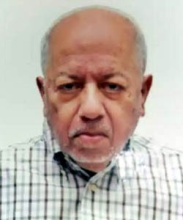 Z_¨weeiYx       	                                            	      	                 b¤^i : 3412Wv. dviæK G AvwR‡gi B‡šÍKvjZ_¨mwP‡ei ‡kvKXvKv, 21 KvwZ©K (5 b‡f¤^i):	cÖ‡dmi Wv. dviæK G AvwRg AvR we‡K‡j evi‡Wg KvwW©qvK nvmcvZv‡j B‡šÍKvj K‡i‡Qb (Bbœvwjjøvwn----------ivwRDb)| g…Zy¨Kv‡j Zuvi eqm n‡qwQj 74 eQi| 	giû‡gi bvgv‡R RvbvRv AvR Zuvi evmfe‡b (evox bs-30, †ivW bs-3, avbgwÛ Av/G, XvKv) Ges wØZxq bvgv‡R RvbvRv avbgwÛi 7 b¤^i †iv‡Wi gmwR‡` AbywôZ nq| c‡i Zuv‡K AvwRgcyi Kei¯’v‡b `vdb Kiv nq|	Zuvi g…Zz¨‡Z Z_¨mwPe giZzRv Avng` Mfxi ‡kvK cÖKvk K‡i‡Qb| Z_¨mwPe AvR GK †kvKevZ©vq giû‡gi we‡`nx AvZ¥vi gvMwdivZ Kvgbv K‡ib Ges Zuvi ‡kvKmšÍß cwiev‡ii cÖwZ Mfxi mg‡e`bv Rvbvb|	D‡jøL¨, Kg©Rxe‡b cÖ‡dmi Wv. dviæK G AvwRg e½eÜz †kL gywRe †gwW‡Kj wek¦we`¨vjq I XvKv  †gwW‡Kj K‡jR nvmcvZv‡j c¨v‡_vjwR wefv‡Mi cÖavb wn‡m‡e `vwqZ¡ cvjb K‡ib|	giû‡gi KzjLvwb AvMvgx ïµevi ev` gvMwie Zuvi avbgwÛi evmfe‡b AbywôZ n‡e|#AvdivR/mÄxe/‡mwjgy¾vgvb/2016/2000 NÈvZ_¨weeiYx       	                                            	      	              b¤^i : 3411UªvÝ‡cvU© G‡RwÝ gvwjK-kÖwgK ag©NU cÖZ¨vnvi XvKv, 21 KvwZ©K (5 b‡f¤^i):evsjv‡`k UªvK-KvfvW©f¨vb GÛ UªvÝ‡cvU© gvwjK-kÖwgK HK¨ cwil` 6 b‡f¤^i †_‡K Avn~Z mviv‡`‡k Awbw`©óKv‡ji Rb¨ ag©NU cÖZ¨vnvi K‡i‡Q|AvR evsjv‡`k mwPevj‡q †bŠcwienY gš¿Yvj‡qi mfvK‡ÿ cwil‡`i AvU `dv `vwe wb‡q AbywôZ Av‡jvPbvmfvq ag©NU cÖZ¨vnvi †NvlYv †`qv nq| †bŠcwienYgš¿x kvRvnvb Lvb ˆeV‡K mfvcwZZ¡ K‡ib| Gmgq Ab¨v‡b¨i g‡a¨ GjwRAviwW cÖwZgš¿x gwmDi ingvb iv½v, gnvcywjk cwi`k©K G †K Gg knx`yj nK, moK cwienY wefv‡Mi mwPe Gg G Gb wQwÏK, weAviwUG †Pqvig¨vb †gv. bRiæj Bmjvg, wewRGgBGÕi mfvcwZ †gv. wmwÏKzi ingvb, evsjv‡`k moK cwienY mwgwZi gnvmwPe L›`Kvi Gbv‡qZ Djøvn, mnmfvcwZ Av. iwng e· `y`y, evsjv‡`k UªvK KvfvW©f¨vb gvwjK mwgwZi mvaviY m¤úv`K iæ¯Íg Avjx Lvb Ges evsjv‡`k UªvK-KvfvW©f¨vb GÛ UªvÝ‡cvU© G‡RwÝ gvwjK-kÖwgK HK¨ cwil‡`i m`m¨mwPe †gv. KvDQvi Avn‡¤§` cjvk Dcw¯’Z wQ‡jb| #Rvnv½xi/AvdivR/‡gvkvid/Ave&evm/2016/1952 NÈvZ_¨weeiYx       	                                            	      	              b¤^i : 3410RvZxq Aa¨vcK Gg Avi Lv‡bi g„Zz¨‡Z w¯úKv‡ii  †kvKXvKv, 21 KvwZ©K (5 b‡f¤^i):	‡`‡ki wewkó wPwKrmv weÁvbx, wkï we‡klÁ I RvZxq Aa¨vcK †gvwgbyi ingvb Lvb (Gg Avi Lvb) Gi g„Zz¨‡Z w¯úKvi W. wkixb kviwgb ‡PŠayix Mfxi †kvK cÖKvk K‡i‡Qb| 	AvR GK †kvKevZ©vq w¯úKvi e‡jb, Aa¨vcK Gg Avi Lvb wQ‡jb GKRb gvbe`i`x, wb‡j©vf wPwKrmK| wZwb AvRxeb AvZ©gvbeZvi †mevq KvR K‡i †M‡Qb| wZwb wQ‡jb wPwKrmv‡mevi evwZNi| Zvi g„Zz¨‡Z †`‡ki wPwKrmv RM‡Zi GK Ac~iYxq ÿwZ n‡q‡Q| 	wZwb  G gnvb e¨w³i AvZ¥vi gvMwdivZ Kvgbv K‡ib Ges †kvKmšÍß cwiev‡ii m`m¨‡`i cÖwZ Mfxi mg‡e`bv Rvbvb| 	GQvov, RvZxq Aa¨vcK Gg Avi Lv‡bi g„Zy¨‡Z RvZxq msm‡`i †WcywU w¯úKvi 
†gv. dR‡j iveŸx wgqv Ges wPd ûBc Av m g wd‡ivR  Mfxi †kvK I `ytL cÖKvk K‡i‡Qb Ges †kvKmšÍß cwiev‡ii m`m¨‡`i cÖwZ Mfxi mg‡e`bv  Rvwb‡q‡Qb| #û`v/AvdivR/‡gvkvid/Ave&evm/2016/1950 NÈvZ_¨weeiYx       	                                            	      	                 b¤^i : 3409Wv. Gg Avi Lv‡bi g…Zy¨‡Z ¯^v¯’¨gš¿xi ‡kvKXvKv, 21 KvwZ©K (5 b‡f¤^i):	¯^v¯’¨ I cwievi Kj¨vY gš¿x ‡gvnv¤§` bvwmg cÖL¨vZ wPwKrmK Wv. Gg Avi Lv‡bi g…Zz¨‡Z Mfxi ‡kvK cÖKvk K‡i‡Qb|	gš¿x AvR GK †kvKevZ©vq e‡jb, Wv. Lv‡bi g…Zy¨‡Z evsjv‡`‡ki wPwKrmv ‡mevi ‡¶‡Î wekvj k~b¨Zvi m…wó nj| G ‡`‡ki ¯^v¯’¨‡mev, we‡kl K‡i wkï ¯^v‡¯’¨i Dbœq‡b Zuvi Ae`vb RvwZ wPiw`b ¯§iY Ki‡e|	gš¿x giû‡gi we‡`nx AvZ¥vi gvMwdivZ Kvgbv K‡ib Ges Zuvi ‡kvKmšÍß cwiev‡ii cÖwZ AvšÍwiK mg‡e`bv Rvbvb|#cixwÿr/AvdivR/mÄxe/‡mwjgy¾vgvb/2016/1800 NÈvZ_¨weeiYx       	                                            	      	              b¤^i : 3408†gvnv¤§` divmDwÏb AvBwmGmwm-Gi m`m¨ wbe©vwPZwbDBqK©, 5 b‡f¤^i :                                 	evsjv‡`k e¨vs‡Ki mv‡eK Mfb©i W. †gvnv¤§` divmDwÏb AvšÍR©vwZK wmwfj mvwf©m Kwgkb (AvBwmGmwm) Gi m`m¨ wbe©vwPZ n‡q‡Qb|	MZKvj mKv‡j RvwZms‡N G wbe©vPb AbywôZ nq| AvBwmGmwmÕi Pvi eQi †gqvw` G KwgwU‡Z evsjv‡`‡ki cÖwZwbwa W. divmDwÏb me©m¤§wZµ‡g wbe©vwPZ nb| bewbe©vwPZ Kwgkb 2017 mv‡ji 1jv Rvbyqvwi †_‡K `vwqZ¡fvi MÖnY Ki‡e|	AvšÍR©vwZK wmwfj mvwf©m Kwgkb RvwZmsN mvaviY cwil‡`i AZ¨šÍ ¸iæZ¡c~Y© GKwU A½cÖwZôvb| GB Kwgkb RvwZms‡Ni Kg©x‡`i PvKzwi msµvšÍ wbqgbxwZ I Kg©x e¨e¯’vcbvi mgš^qmn RvwZms‡Ni we‡klvwqZ AvšÍR©vwZK ms¯’v I Ab¨vb¨ AvšÍR©vwZK cÖwZôvb, hviv RvwZms‡Ni mvaviY e¨e¯’vcbvq AskMÖnY Ges GB Kwgk‡bi wbqgbxwZ AbymiY K‡i ‡mmKj ms¯’vi e¨e¯’vcbvi `vwq‡Z¡ wb‡qvwRZ| GB Kwgk‡b 15 Rb ¯^vaxb we‡klÁ i‡q‡Qb|	 RvwZi wcZv e½eÜz †kL gywReyi ingvb 1973-75 †gqv‡` cÖavbgš¿x I ivóªcwZ _vKvKvjxb W. divmDwÏb Zuvi GKvšÍ mwPe wn‡m‡e `vwqZ¡ cvjb K‡ib| W. divmDwÏb B÷ I‡q÷ wek¦we`¨vj‡qi cÖwZôvZv fvBm P¨v‡Ýji wQ‡jb| wZwb RvZxq I AvšÍR©vwZK A½‡b wewfbœ ¸iæZ¡c~Y© `vwqZ¡ cvjb K‡i‡Qb|	 W. †gvnv¤§` divmDwÏb AvšÍR©vwZK wmwfj mvwf©m Kwgk‡bi m`m¨ wn‡m‡e wbe©vwPZ nIqvq AvšÍR©vwZK A½‡b evsjv‡`‡ki fveg~wZ© e„w× I eûcvwÿK AskMÖnY Av‡iv kw³kvjx nj|#b~i Gjvwn/AvdivR/mÄxe/Ave&evm/2016/1821 NÈvZ_¨weeiYx       	                                            	      	                 b¤^i : 3407RvZxq mgevq w`em Dcj‡ÿ eY©vX¨ i¨vwjXvKv, 21 KvwZ©K (5 b‡f¤^i):45Zg RvZxq mgevq w`em 2016 Dcj‡ÿ cwjø Dbœqb I mgevq wefvM AvR GK eY©vX¨ mgevq i¨vwj Av‡qvRb, RvZxq cZvKv I mgevq cZvKv D‡Ëvjb K‡i| GjwRAviwW I mgevq gš¿x L›`Kvi †gvkviid †nv‡mb ivRavbxi Imgvbx ¯§„wZ wgjbvqZb PZ¡‡i RvZxq cZvKv I cÖwZgš¿x †gv. gwmDi ingvb iv½v mgevq cZvKv D‡Ëvjb K‡ib| cwjø Dbœqb I mgevq wefv‡Mi mwPe W. cÖkvšÍ Kzgvi ivq I mgevq wbeÜK †gv. gwdRyj Bmjvg Gmgq Dcw¯’Z wQ‡jb| Gi Av‡M cÖwZgš¿x †gv. gwmDi ingvb iv½v Ges cwjø Dbœqb I mgevq wefv‡Mi mwPe W. cÖkvšÍ Kzgvi iv‡qi †bZ…‡Z¡ wewfbœ miKvwi-†emiKvwi cÖwZôvb I mgevqx msMV‡bi m`m¨M‡Yi AskMÖn‡Y igbv grm¨ feb PZ¡i n‡Z GK eY©vX¨ mgevq i¨vwj †ei Kiv nq| wewfbœ moK cÖ`wÿY ‡k‡l i¨vwjwU Imgvbx ¯§„wZ wgjbvqZb PZ¡‡i G‡m †kl nq|#Avnmvb/AvdivR/mÄxe/‡mwjgy¾vgvb/2016/1740 NÈv